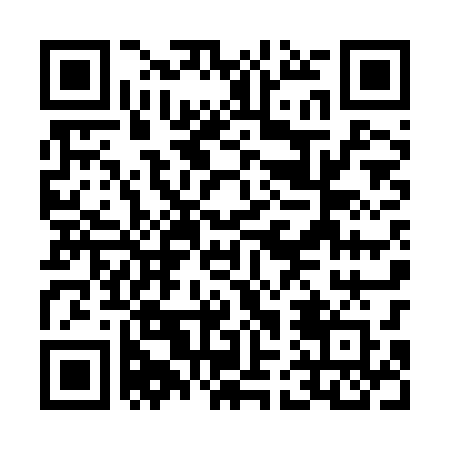 Prayer times for Posada Jacmierska, PolandWed 1 May 2024 - Fri 31 May 2024High Latitude Method: Angle Based RulePrayer Calculation Method: Muslim World LeagueAsar Calculation Method: HanafiPrayer times provided by https://www.salahtimes.comDateDayFajrSunriseDhuhrAsrMaghribIsha1Wed2:515:0912:295:347:509:582Thu2:485:0712:295:357:5210:013Fri2:455:0512:295:367:5310:034Sat2:425:0412:295:377:5410:065Sun2:395:0212:295:387:5610:096Mon2:365:0012:295:397:5710:117Tue2:334:5912:285:407:5910:148Wed2:304:5712:285:408:0010:179Thu2:274:5612:285:418:0210:2010Fri2:234:5412:285:428:0310:2311Sat2:204:5312:285:438:0510:2512Sun2:174:5112:285:448:0610:2813Mon2:144:5012:285:458:0810:3114Tue2:124:4812:285:458:0910:3415Wed2:124:4712:285:468:1010:3716Thu2:114:4612:285:478:1210:3717Fri2:114:4412:285:488:1310:3818Sat2:104:4312:285:498:1410:3819Sun2:104:4212:285:498:1610:3920Mon2:104:4112:285:508:1710:4021Tue2:094:3912:295:518:1810:4022Wed2:094:3812:295:528:2010:4123Thu2:084:3712:295:538:2110:4124Fri2:084:3612:295:538:2210:4225Sat2:084:3512:295:548:2310:4326Sun2:074:3412:295:558:2410:4327Mon2:074:3312:295:558:2610:4428Tue2:074:3212:295:568:2710:4429Wed2:064:3212:295:578:2810:4530Thu2:064:3112:305:578:2910:4531Fri2:064:3012:305:588:3010:46